Die Beantwortung der folgenden Fragen kann das Beratungsgespräch vorbereiten und dazu beitragen, dass wir die zur Verfügung stehende Zeit möglichst optimal in Ihrem Interesse nutzen können.Anmeldebogen zur Berufsberatung Bitte senden Sie bei einem Beratungswunsch diesen Anmeldebogen ausgefüllt per Mail anHaupt- und Realschulen, Gesamtschulen sowie weiterführende Schulen bis zum mittleren Abschluss: Darmstadt.Berufsberatung@arbeitsagentur.de Fachoberschulen/ Gymnasien/ Gymnasiale Oberstufe von Gesamtschulen:Darmstadt.Hochschulteam@arbeitsagentur.de Die erfragten Angaben werden nur zur Durchführung der Beratung durch die Agentur für Arbeit erhoben.Schulische DatenSchule:……………………………………………………….……………………………Schulart / Fachrichtung:…………………………… Ort: ………………………..….Schulentlassjahr:.………………...          angestrebter Abschluss:……………..	Klasse:….……...….…Persönliche DatenPersönliche DatenPersönliche DatenNachname:…………………………………………………………….…….…………………………………………………………….…….…………………………………………………………….…….Vorname:…………………………………………………………….…….…………………………………………………………….…….…………………………………………………………….…….Geburtsdatum:………  ………  ………… männlich   weiblich männlich   weiblichGeburtsdatum:Tag       Monat     Jahr männlich   weiblich männlich   weiblichGeburtsort:…………………………………………………………….…….…………………………………………………………….…….…………………………………………………………….…….Nationalität:…………………………………………………………….…….…………………………………………………………….…….…………………………………………………………….…….Postleitzahl/ Ort:…………………………………………………………….…….…………………………………………………………….…….…………………………………………………………….…….Straße, Hausnr.:…………………………………………………………….…….…………………………………………………………….…….…………………………………………………………….…….Telefon:…………………………………………………………….…….…………………………………………………………….…….…………………………………………………………….…….Handy:…………………………………………………………….…….…………………………………………………………….…….…………………………………………………………….…….E-Mail:…………………………………………………………….…….…………………………………………………………….…….…………………………………………………………….…….Welche beruflichen Pläne oder Wünsche haben Sie? Bitte markieren Sie Ihren Stand der Überlegungen und ergänzen nach Möglichkeit, an welche konkrete Schule / Ausbildung / Studium Sie denken.  Ausbildung                 ….…………………………….…………….……………… weiterer Schulbesuch …………………………………………………………..              Sonstiges (soziale Dienste, Ausland, Praktika) ………..……….…………………………….………………….………………………………………….………………Was haben Sie schon unternommen, um Ihre Wünsche in die Tat umzusetzen? …………………….……….…………………….…………………………………………………………….……….…………………….………………………………………Was möchten Sie in jedem Falle mit Ihrem Berater / Ihrer Beraterin besprechen?………………………………………………………………………………………………………………………………………………………………………………………………………………………………………………………………………………………………………………………………………………………………………………………………………………………………………………………………………………………………………………………………………………………………………………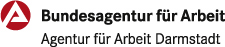 